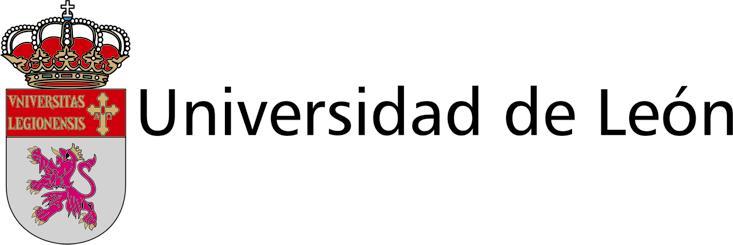 D./Dª. __________________________________________, como Presidente de la Comisión de Evaluación(1) ___ del Trabajo Fin de Máster en el Máster Universitario en Envejecimiento Saludable y Calidad de Vida, modalidad ________________,nombrado por la Comisión Académica del Máster, convoca al acto de presentación y defensa a los alumnos que se relacionan a continuación, por orden de intervención:1.-2.-3.-4.-5.-6.-7.-8.-9.-10.-12.-Fecha: _______________Lugar: __________________ Hora(2):________ (intervalo de 15 minutos entre alumnos)León, a ______ de _______________ de _____Fdo.: _____________________________(1)Indicar el número de la Comisión de Evaluación si hubiera más de una (1,2, etc.)(2)Indicar la hora de inicio .